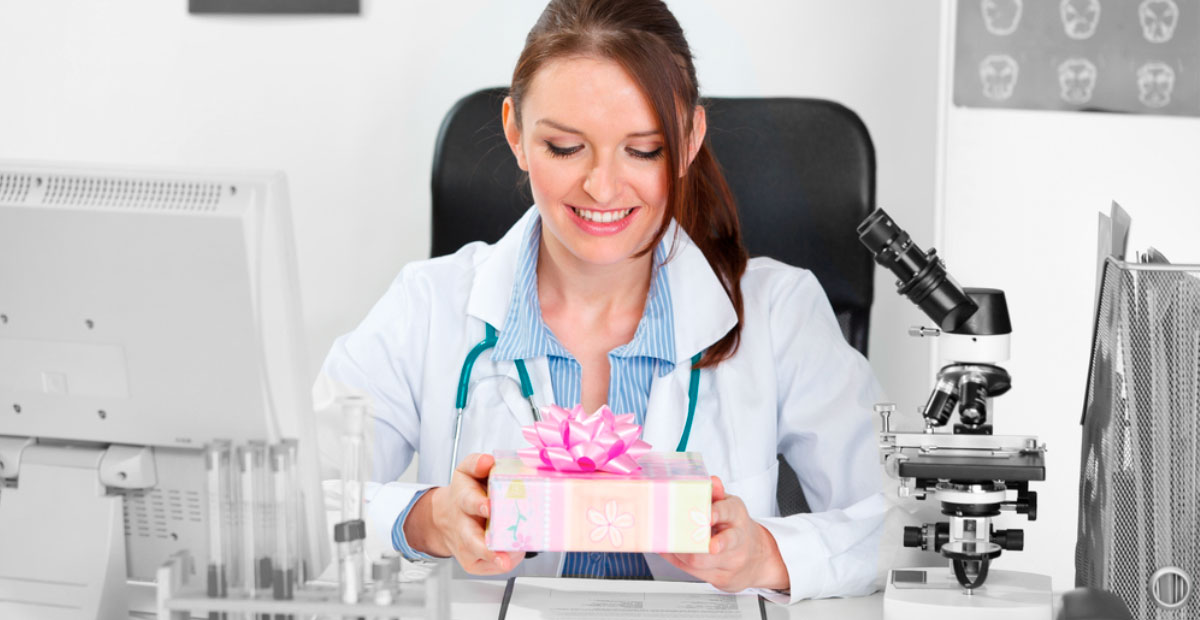 Можно ли принимать подарки от пациентов? Еще раз об ответственности медработников за взятки.«…От немногого идет дорога к многому, и дозволенное служит маскою недозволенного. Где спускается малое, там чаще придется наказывать большее»Ансельм Фейербах, 1807 годОтблагодарить врача за успешное лечение – русская традиция. Для многих пациентов является нормой принести врачам что-то в подарок, а медработники далеко не всегда не отказываются от таких подношений. Но в некоторых случаях даже коробка конфет может оказаться незаконным подарком. Нередко случается, что пациенты дарят что-то более существенное, чем просто коробку конфет, как по своей инициативе, так и по «намеку» от врача. Как отметил руководитель отдела социокультурных исследований «Левада-центра» Алексей Левинсон, основной причиной такого неформального поведения является то, что представления о законности и представления о справедливости имеют свойство расходиться. И к таким формам, как «законно и справедливо» или «незаконно и несправедливо», добавляются «незаконно, но справедливо» и «законно, но не справедливо». Соответственно, на подобных представлениях и строятся отношения между врачами и пациентами. Это дает повод задуматься, насколько распространено в здравоохранении такое явление, как взяточничество, и чем взятка отличается от подарка? Чтобы не нарушить закон, врач должен знать, какие подарки можно принимать, а какие нет. Статья поможет медицинским работникам отличить подарок от взятки, а также расскажет о том, в каких случаях врачу за принятый подарок грозит уголовная ответственность. Условия, при которых врач может быть обвинен во взяточничестве. Коррупция среди медработников – не самая распространённая ситуация в общем числе дел, связанных со взяточничеством в нашей стране. Тем не менее, случаи вручения несанкционированных подарков врачам от пациентов регулярно происходят в медицинских организациях разных уровней, профиля и форм собственности. Случается, что они связаны с незнанием законодательных предписаний – как правило, со стороны пациента, но не всегда. Например, многие пациенты, которые несут врачу взятку по собственному желанию, понимают, что поступают незаконно, но оправдывают свой поступок понятиями справедливости. Ведь врачи получают низкие зарплаты, при этом много времени у них занимает бумажная работа, а на человечное общение с пациентом им не хватает ни сил, ни времени. «Подарок в конверте» призван исправить эту «несправедливость» и заполучить благоприятное отношение к себе врача. Почему-то в сознании общества медицинские учреждения (особенно государственные и муниципальные) воспринимаются как обитель бездушного формализма. В ситуациях, когда отношения врача поликлиники и пациента строятся полностью на бесплатной основе, то есть без подарков и взяток, пациенты подсознательно считают, что душевное и человечное отношение медработников, использование индивидуального подхода в каждом конкретном случае невозможны априори. Кроме того, бытует мнение, что если заплатить, врач будет лечить «лучше», то есть дача взятки оправдывается страхом за свое здоровье. Поэтому многие пациенты видят два пути: либо в результате общения установить с врачом теплые, человеческие отношения, либо их «купить», что, как они полагают, значительно проще сделать. Таким образом, очень часто взяточничество в системе здравоохранения инициируется самими пациентами. Однако, согласно российскому законодательству, такие действия влекут за собой наказание как для берущего, так и для дающего взятку. При этом дача взятки и её получение караются по разным статьям, но оба правонарушения квалифицируются как уголовные. Так как же отличить подарок от взятки? Различие между подарком и взяткой состоит не в деньгах и их количестве, а в мотиве действия и служебного положения взяткополучателя. Важной составляющей взятки как преступления является – корысть. Если медицинский работник принимает незаконное вознаграждение с целью обратить его в свою пользу, например, купить IPhone последней модели, это будет считаться взяткой. А если врач просит закупить партию перевязочных материалов для нужд больницы? Казалось бы, подобные действия направлены на общественно полезные цели и не отвечают признакам корысти. Однако с недавнего времени взяткой считается то, что приносит выгоду не только взяткополучателю, но и учреждению, в котором он работает. Виновным при этом будет оставаться лишь сам взяткополучатель, а также тот, кто эту взятку дал. Так, например, ремонтные или отделочные работы, выполненные в больнице в обмен на услугу должностного лица, повлекут за собой наказание этого должностного лица и взяткодателя. Главный же принцип дарения – безвозмездность. Если взамен, используя служебное положение, врач должен выполнить что-то в интересах пациента (например, принять его без очереди), суд сочтет за взятку даже 500 руб. За что даже предусмотрена уголовная ответственность, закрепленная в статьях 290 и 291.2 УК РФ. Эти составы преступления характеризуются специальным субъектом. То есть, не всякий человек, получивший незаконное вознаграждение, является взяточником. Статья Уголовного кодекса о получении взятки распространяется исключительно на тех, кто относится к одной из перечисленных категорий: должностное лицо; иностранное должностное лицо; должностное лицо публичной международной организации. Таким образом, самое главное условие, определяющее презент пациента как взятку, – принадлежность врача к категории должностных лиц. Должностным лицом считается специалист, от которого зависит дальнейшая судьба вверенного ему человека с юридической точки зрения. В контексте уголовного законодательства должностным признается лицо, постоянно, временно или по специальному полномочию осуществляющее функции представителя власти либо выполняющие организационно-распорядительные, административно-хозяйственные функции в государственных органах, органах местного самоуправления, государственных и муниципальных учреждениях. В сфере медицины такими полномочиями обладают главный врач, его заместители и руководители структурных подразделений, также эти функции могут осуществлять член медико-социальной экспертизы или судмедэкспертизы, а также врач, выдающий листок нетрудоспособности. Эти специалисты не имеют права брать от пациента абсолютно никаких подношений, будь то бутылка шампанского или «чисто символическая» шоколадка. Даже 10 копеек, оставленные на столе такого врача, могут стать основанием для предположения факта взятки. Но не всегда будут считаться взяткой деньги от пациента, полученные главным врачом или заведующим отделением. Согласно Постановлению Пленума Верховного Суда РФ № 24 от 09.07.2013 г. № 24 не образует состав преступления принятие должностным лицом денег, услуг имущественного характера и т.п. за совершение действий (бездействие), хотя и связанных с исполнением его профессиональных обязанностей, но при этом не относящихся к полномочиям представителя власти, организационно-распорядительным либо административно-хозяйственным функциям. Например, если главный врач согласен за денежное вознаграждение лично исполнить функции лечащего врача пациента – это не будет считаться взяткой, поскольку лечение больного не относится к организационно-распорядительным либо административно-хозяйственным функциям. В то же время, врач, не являющийся должностным лицом, с точки зрения уголовного законодательства имеет право получить от благодарного больного подарок. Речь идёт о докторе, который лечит или пролечил своего пациента, но не выдаёт официальных документов, влияющих на его права и обязанности. Что четко определено в пункте 4 Постановления Пленума Верховного суда РФ № 19 от 16.10.2009 г., где к организационно-распорядительным функциям отнесены полномочия лиц по принятию решений, имеющих юридическое значение и влекущих определенные юридические последствия. С другой стороны, согласно пункту 4 Постановления Пленума Верховного суда РФ от 16.10.2009 № 19 к организационно-распорядительным функциям относятся полномочия лиц по принятию решений, имеющих юридическое значение и влекущих определенные юридические последствия. Поэтому такие функции есть, например, у дежурного врача – к ним относится руководство другим дежурным персоналом медицинской организации, функции по контролю за соблюдением персоналом, пациентами и посетителями санитарно-гигиенического и противоэпидемического режимов, правил техники безопасности и противопожарных правил, правил внутреннего трудового распорядка. Также судебная практика однозначно относит к организационно-распорядительным функциям полномочия лечащего врача по выдаче листка нетрудоспособности, установлению работником учреждения медико-социальной экспертизы факта наличия у гражданина инвалидности и т.д. Таким образом, врач, получивший вознаграждение от пациента за выдачу листка нетрудоспособности, совершает преступление – получение взятки. Таким образом, врач, получивший вознаграждение от пациента за выдачу «правильного» акта медицинского освидетельствования, совершает преступление — получение взятки. Тоже самое относится и к выписке листка нетрудоспособности, рецепта, справки о нахождении или отсутствии на диспансерном наблюдении, так как они порождают юридические последствия – право пациента на начисление пособия по временной нетрудоспособности, получение лекарственного препарата в аптеке или право занимать определенную должность. Врачу нужно помнить: брать подарки за выполнение должностных обязанностей – абсолютное табу. Если врач выдает больничный – ему можно принять в качестве благодарности лишь «спасибо». Медицинский сотрудник должен для себя четко разграничивать, когда он является должностным лицом, а когда – просто врачом. Собираясь получить презент в качестве благодарности за лечение, врачу стоит помнить о том, что не все медучреждения разрешают своим сотрудникам принимать подарки от пациентов – в некоторых организациях это строго запрещено. Если такой запрет нарушается, работодатель вправе применить к сотруднику те или иные взыскания в соответствии с внутренними правилами организации. При этом пациент никакого наказания не понесёт. Чтобы врачу не попасть в нежелательную ситуацию, ему следует знать локальные нормативные акты своего медучреждения, его политику по поводу получения подарков. Как правило, с необходимыми документами, содержащими информацию о том, что принято в больнице, врачей в обязательном порядке знакомят под роспись. Стоимость подарка и «цена» взятки. Вопреки распространённому заблуждению, что любой подарок в сумме до 3 тыс. руб. взяткой не является (согласно ст. 575 Гражданского кодекса РФ, дарение подарков свыше этой суммы, действительно, не допускается), определяющим условием в любом случае остаётся принадлежность врача к категории должностных лиц, независимо от суммы. И всё же рубеж в 3 тысячи имеет значение. Например, в соответствии с упомянутой ст.575 Гражданского кодекса РФ именно эту сумму запрещается превышать врачам в качестве стоимости полученного подарка. Уложиться в неё при благодарности врача за профессиональные услуги требуют и этические нормы. Сумма в 3 тыс. руб. может стать решающей в «спорных» случаях. Как же оценить реальную стоимость подарка? Универсальных способов здесь нет. Иногда смотрят рыночную стоимость подаренного предмета, иногда выявляют его среднюю цену, исходя из мониторинга цен аналогичных предметов в открытых источниках, в некоторых организациях создаётся специальная оценочная комиссия. Самим же предметом взятки может быть всё что угодно – от денежных банкнот до какой-либо услуги (например, помывка машины). Последняя, как и предметный подарок, будет оценена по своей стоимости. Приведем наиболее распространенные подарков, которые правоохранители могут расценить как взятку (список этот не является исчерпывающим): Деньги в конверте или подарочные сертификаты. Коллекционные монеты и предметы антиквариата. Ювелирные украшения. Эксклюзивные деловые настольные приборы, ручки, бумажники, визитницы. Дорогое коллекционное вино. Туристическая поездка. Транспортное средство. Недвижимость. Животные дорогих и редких пород. Не является взяткой то, что нельзя оценить в деньгах. Как правило, это подарок, сделанный своими руками, если он не изготовлен из дорогостоящих материалов. Так все-таки, какие подарки можно дарить? Статья 575 ГК РФ разрешает дарить только обычные подарки. «Обычность» предполагает традиционность обстановки, в которой дарится подарок: юбилей, профессиональные успехи, Новый год, иные торжественные события. Один из признаков «обычного» подарка — отсутствие зависимых отношений между одаряемым и дарителем. Например, «обычным» следует считать подарок врача врачу, если между ними, кроме служебных, сложились хорошие дружеские отношения. Дарить можно, например, букет цветов, красивую вазу, фоторамку. Врач не имеет права получать от пациента подарки, если их стоимость превышает 3 тыс. руб. (пп.2. п. 1. ст. 575 ГК). Это связано с зависимым от врача положением пациента. В такой ситуации получение врачом подарка прямо запрещено Гражданским кодексом (не говоря уже о противоречии нормам нравственности и морали). Запрет направлен на то, чтобы врач не пользовался зависимым положением пациента и не злоупотреблял служебным положением. Работник медицинской организации (стоит обратить внимание на то, что это норма распространяется не только на врачей — то есть запрет действителен и в отношении младшего и среднего медперсонала) не может получать подарки, стоимостью свыше 3 тысяч рублей: от пациентов; супругов или родственников пациентов; детей и их законных представителей; недееспособных людей и их законных представителей. На подарки от других людей запрет не распространяется. В то же время указано – запрет не действует, если речь идет о дарении в связи с протокольными мероприятиями, служебными командировками и другими официальными мероприятиями. На таких мероприятиях подарки могут дарить как отдельные люди, так и организации исходя из должностного положения врача или исполнения им служебных обязанностей. Причем подарки дороже обозначенной суммы признают федеральной, региональной или муниципальной собственностью (п. 2 ст. 575 ГК РФ). Официальные мероприятия подтверждены (санкционированы) соответствующим распоряжением, приказом и так далее. К ним относят: служебные командировки; деловые встречи; выездные проверки, совещания, переговоры; приемы представителей, членов официальных делегаций, должностных лиц федеральных государственных органов, государственных органов субъектов РФ, иностранных государств, прибывающих с официальным и рабочим визитом. Протокольное мероприятие предусматривает соблюдение особого церемониала, сложившегося в результате внутриведомственных, национальных, культурных особенностей, или процедур протокола – документа, фиксирующего ход мероприятия. Но и с подобными «официальными» подарками не все так просто. Правительство РФ в специальном Типовом положении, утв. Постановлением № 10 от «09» января 2014 г., установило правило, в соответствии с которым государственные и муниципальные служащие, служащие Банка России, работники ПФР, ФСС России, ФФОМС и иных организаций, созданных Российской Федерацией на основании федеральных законов, а также организаций созданных для выполнения задач, поставленных перед федеральными государственными органами, должны уведомлять своих нанимателей и работодателей обо всех случаях получения подарка, причем в течение трех дней с момента его получения или возвращения из командировки (п. 1, п. 2, п. 5 Типового положения). Врачу вернут сданный подарок обратно, если его стоимость не превышает 3 тыс. руб. А более дорогой презент или тот, стоимость которого невозможно определить, останется у организации. В то же время его можно выкупить. Если же этого не произойдет, и к тому же выяснится, что организации нецелесообразно использовать для своих нужд полученное врачом, подарок реализуют на торгах. Наконец, если продажа не состоится, дар перейдет в благотворительную организацию, либо его уничтожат (п. 12, п. 15, п. 17 Типового положения). Перечисленные правила, однако, не распространяются на канцелярские принадлежности, которые и так раздают всем участникам мероприятий, цветы и ценные подарки, врученные в качестве поощрения или награды. Принимая подарок, определите его стоимость и проверьте, не попадает ли даритель в категорию зависимых от вас людей. Если вы сомневаетесь в стоимости, попросите чек, объяснив свою позицию. Это поможет избежать нарушения закона (ст. 575 ГК). Например, у пациента есть чек, подтверждающий, что предназначенный в подарок смартфон куплен в дискаунтере бытовой техники за 2999 руб. 99 копеек, значит, подарок законен. Даже если в соседнем торговом центре такой же смартфон стоит 3000 руб. или на смартфон из нового поступления цена выше, чек будет основанием для принятия подарка врачом на законных основаниях. Подарок стоимостью от 3 тыс. руб. и более будет законным, если даритель не находится с вами в зависимых отношениях, связанных с профессиональной деятельностью. При получении такого подарка составьте договор дарения – документ, регулирующий взаимоотношения между дарителем и врачом. Документ позволит обезопасить себя в случае спорных ситуаций. Следует отметить, что все указанное выше относится к нормам Гражданского кодекса — поэтому их нарушение (например, принятие подарка стоимостью более 3000 рублей) будет считаться гражданско-правовым деликтом и подтверждать наличие конфликта интересов. Но вот с уголовной ответственностью эта норма Гражданского кодекса прямо не связана. Нарушение установленных в гражданском законодательстве ограничений в отношении подарков еще не означает автоматического возбуждения уголовного дело. Таким образом, формально нормы гражданского и уголовного законодательства в отношении подарков не связаны между собой. Однако в ряде случаев это ухудшает, а не улучшает положение врача. Отсутствие в действующем уголовном законодательстве каких-либо указаний на минимальный размер взятки приводит подчас к курьезным случаям, когда подарки врачам в виде коробки конфет, букета цветов, флакона духов и т. п., переданные им исключительно в знак благодарности за внимательное отношение, расценивались как взятки, что влекло достаточно суровое уголовное наказание. Понятие мелкой взятки (ст. 291.2 УК РФ). Понятие мелкой взятки появилось в российском законодательстве относительно недавно: с «03» июля 2016 года в УК РФ введена статья 291.2 «Мелкое взяточничество». В случае получения (передачи) мелкой взятки устанавливается упрощённый порядок расследования и менее строгое наказание по сравнению с иными видами взяток. Согласно диспозиции статьи уголовно-наказуемым считается получение взятки, дача взятки лично или через посредника в размере, не превышающем 10 000 рублей (ч. 1 ст. 291.2 УК РФ). Квалифицированный состав статьи предусматривает уголовную ответственность за те же деяния, совершенные лицом, имеющим судимость по ст. 290, 291, 291.1, ч. 2 ст. 291.2 УК РФ. Гражданин, который дал взятку в размере до 10 000 рублей, освобождается от уголовной ответственности в трех случаях: если он активно способствовал раскрытию и/или расследованию преступления; — взятку у него вымогали; после совершения преступления он добровольно сообщил в орган, имеющий право возбудить уголовное дело, о даче взятки. С учетом положений ст. 291.1 УК РФ уголовная ответственность за посредничество в мелком взяточничестве законом прямо не предусмотрена. Следовательно, вопрос о привлечении таких посредников к уголовной ответственности должен решаться по правилам ст. 33 УК РФ и именоваться таковые будут пособниками (ч. 5 ст. 33). Законодатели ввели отдельный состав преступления, поскольку в период с 2011 по 2015 год превалировали уголовные дела, возбужденные по факту получения или дачи взятки в размере, не превышающем 10 000 рублей. Норма призвана разгрузить суды общей юрисдикции. Уголовные дела о мелком взяточничестве рассматривают мировые судьи. Введение данной статьи в канву уголовного закона можно расценивать как гуманистический шаг законодателя по отношению к врачам-взяточникам. По количеству мелких взяток именно врачи и преподаватели занимают первое место в статистических отчетах. Кроме того, законодатель «отобрал» у недобросовестных следователей и дознавателей эффективный механизм запугивания обвиняемых и подозреваемых. Ранее следственные органы имели возможность запугивать подозреваемого и требовать от него признания для смягчения наказания, ведь санкции по ст. 290 УК РФ куда более суровы. Статья 291.2 относительно новая, и процесс квалификации по ней пока нестабилен. Кузнецова Е.В. состояла в должности врача общей практики и вела амбулаторный прием пациентов. Первого апреля 2016 года к ней обратился гражданин М., который ничем не болел, но хотел получить листок нетрудоспособности. Гражданин спросил, что нужно сделать, чтобы получить освобождение от работы на неделю. Кузнецова предложила выйти на лестницу, где сказала, что документ стоит 2000 рублей. М. отдал врачу деньги. После этого они вернулись в кабинет. Осмотр врач не проводила, но записи в амбулаторной карте делала. Через неделю мнимый пациент вновь пришел на прием, получил от Кузнецовой готовый листок, заверил его печатью и ушел. Впоследствии оказалось, что М. записывал разговор с Кузнецовой на мобильный телефон, чтобы подстраховаться. Коллеги-охранники объяснили ему, что его действия наказуемы. Поэтому М. не стал предъявлять листок на работе, а вышел в положенные смены. О данной ситуации он написал на сайте, после чего к нему обратились сотрудники полиции и предложили принять участие в оперативно-розыскном мероприятии. Гражданин согласился. «06» мая 2016 года М. снова пришел в поликлинику на прием к Кузнецовой и попросил незаконно оформить ему листок нетрудоспособности. Врач запросила 4000 рублей. М. отдал деньги, которые ему передала полиция. Деньги полицейские предварительно обработали люминесцентным порошком. Встречу с Кузнецовой М. записал на видео. В последовавшем судебном разбирательстве М. выступал как свидетель. Суд исследовал и оценил собранные по делу доказательства и нашел их допустимыми, достоверными и достаточными для установления вины подсудимой. Показания подсудимой вызваны желанием уйти от ответственности за преступление. Довод стороны защиты о непоследовательности действий свидетеля М. суд посчитал несостоятельным. Версия защиты о том, что М. намеренно приобрел листок, чтобы искусственно создать доказательства совершения врачом коррупционного преступления, не нашла своего подтверждения. М. дал добровольное согласие участвовать в операции по изобличению Кузнецовой во взяточничестве. Исследованные документы и показания свидетелей позволяют сделать вывод о том, что у оперативников была информация о получении взяток врачом Кузнецовой. Информацию они надлежащим образом проверили. При этом каких-либо действий, провоцирующих Кузнецову на получение взятки, оперативные сотрудники не совершили. Фактические действия Кузнецовой, ее поведение в ходе оперативно-розыскного мероприятия свидетельствуют о наличии у нее умысла на получение взятки именно за совершение действий по выдаче листка нетрудоспособности. Ведь между Кузнецовой и М. достигнута договоренность о том, что М. придет к Кузнецовой за готовым документом. Кузнецова утверждала, что сумму в 2000 рублей (первый эпизод) она озвучила М. в связи с тем, что лечение его заболевания обходится примерно в такую сумму. К показаниям подсудимой суд отнесся критически, посчитав, что они вызваны желанием уйти от ответственности за преступление. Довод стороны защиты о том, что Кузнецова не требовала денежных средств за выдачу листка, не нашел подтверждения и опровергается доказательствами. И 1 апреля, и 6 мая Кузнецова озвучила суммы 2000 и 4000 рублей, которые хочет за оформление поддельного документа. Вину врача суд посчитал полностью установленной. Суд исследовал документы и установил, что Кузнецова является должностным лицом, занимает должность врача общей практики и уполномочена вести приемы пациентов и выдавать листки нетрудоспособности. Вину Кузнецовой суд посчитал полностью установленной. Органы предварительного расследования квалифицировали действия врача: по преступлению от 1 апреля — по ч. 3 ст. 290 УК РФ; по изготовлению листка нетрудоспособности — по ч. 1 ст. 292 УК РФ; по преступлению от 6 мая — по ч. 3 ст. 290 УК РФ. Гособвинитель в судебных прениях просил квалифицировать действия Кузнецовой по преступлению, совершенному 1 апреля, — по ч. 1 ст. 291.2 УК РФ; по преступлению, совершенному 6 мая, — по ч. 1 ст. 291.2 УК РФ. По ч. 1 ст. 292 УК РФ просил оставить квалификацию прежней. Суд посчитал квалификацию гособвинителя обоснованной и квалифицировал действия Кузнецовой: по ч. 1 ст. 291.2 УК РФ как получение взятки лично в размере, не превышающем 10 000 рублей (2 эпизода); по ч. 1 ст. 292 УК РФ как служебный подлог. Подсудимая Кузнецова совершила три преступления, которые закон относит к категории небольшой тяжести. Обстоятельств, отягчающих наказание, суд не усматривает. В качестве обстоятельств, смягчающих наказание, суд учитывает, что Кузнецова ранее не судима, работает, положительно характеризуется по месту работы. Суд приговорил признать Кузнецову виновной и по совокупности преступлений назначить окончательное наказание в виде штрафа в размере 100 000 рублей. Г. работала врачом-эндокринологом в одной из больниц Санкт-Петербурга. Гр. С. был здоров, никаких оснований для выдачи ему листка о временной нетрудоспособности не было. Посредник Х. обещала С. через Г. «сделать» для него листок временной нетрудоспособности на 12 дней и назвала таксу: взятка — 1000 руб. за один день нахождения С. на фиктивном больничном, всего 12 тыс. руб.; взятка 1000 руб. за оформление медицинской карты стационарного больного на имя. При этом Х. намеревалась передать Г. только 10 тыс. руб., оставшиеся 3 тыс. руб. забрать себе. В итоге Г. получила через Х. от С. взятку 10 тыс. руб. Г. с предъявленным ей обвинением согласилась, приговор в отношении нее был проведен без проведения судебного разбирательства. Назначенное Г. наказание суд, несмотря на наличие смягчающих обстоятельств, не увидел оснований для признания их исключительными, существенно уменьшающими степень общественной опасности преступлений, отказал в применении к ней ст. 64 УК РФ. В приговоре также указано, что нет и оснований для применения к Г. ч. 6 ст. 15 УК РФ. Судом было отказано и в освобождении Г. от уголовной ответственности с назначением меры уголовно-правового характера в виде судебного штрафа по основаниям, указанным в ст. 25.1 УПК РФ и ст. 76.1 УК РФ. По ч. 1 ст. 292 УК РФ Г. назначен штраф 40 тыс. руб.; по ч. 1 ст. 291.2 УК РФ штраф 70 тыс. руб. На основании ч. 2 ст. 69 УК РФ по совокупности преступлений путем частичного сложения наказаний Г. была приговорена к штрафу 80 тыс. руб. Бесспорно, Г. виновна и в незаконном изготовлении документа, и в получении мелкой взятки. Что касается С. и Х., то они своевременно начали сотрудничать со следствием и ответственности полностью избежали (Приговор Пушкинского районного суда г. Санкт-Петербурга от 1 февраля 2017 г. № 1-36/2017). Посредничество во взяточничестве (ст. 291.1 УК РФ). Рассматривая вопросы взятки как состава преступления, необходимо отметить, что объективная сторона получения взятки будет иметь место и в том случае, когда предмет взятки передается не самому взяткополучателю, а иному физическому или юридическому лицу по его указанию. Поэтому просьба передать деньги не непосредственно врачу, а медсестре, племяннице и т.д. не несут никакого практического смысла и не спасают от обвинения от получения взятки. В редких случаях, когда удастся доказать, что лицо, получившее взятку, не знало и не желало их получения, речь снова пойдет о злоупотреблении служебным положением. Однако в подавляющем большинстве вариантов, попытка привлечь других лиц к получению ценностей от пациентов и родственников оборачивается гораздо печальнее. Самого врача будут судить за взятку, а лиц, согласившихся принять ценности – за посредничество во взяточничестве. Для этого существует специальная статься Уголовного кодекса – 291.1. В соответствии с ней, посредничеством во взяточничестве является непосредственная передача взятки по поручению взяткодателя или взяткополучателя либо иное способствование взяткодателю или взяткополучателю в достижении либо реализации соглашения между ними о получении и даче взятки. Поэтому не следует принимать от незнакомцев ценности с просьбой передать их вашему коллеге (даже если незнакомец, говорит, что отдает долг или что-то подобное). На самом деле это может быть провокацией. Тот же самый незнакомец может затем заявить, что передавал ценности не для коллеги, а Вам лично, а сами переданные вещи являются взяткой. Кроме того, если Вы работаете в сфере здравоохранения, обязательно запретите Вашим близким родственникам брать любые деньги или вещи от незнакомцев. Объясните им, что эти ценности могут быть объявлены взяткой, в отношении Вас может быть фальсифицировано обвинение в получении взятки, а сами близкие могут быть обвинены в посредничестве во взяточничестве. Также не рекомендуется получать подарки или вознаграждения в том числе на личных торжественных мероприятиях от своих друзей или связанных с ними людей. Прием и таких подарков может скомпрометировать их получателей и повлечь возникновение сомнений в их честности, беспристрастности и объективности. Однако необходимо быть осторожными не только со своими друзьями и знакомыми, но и с коллегами. На просьбы коллег по получению ценностей от неизвестных третьих лиц или их хранения у себя стоит отвечать категорическим отказом, даже если есть вероятность прослыть неотзывчивым человеком среди коллектива. Позднее легко может выясниться, что «неизвестное лицо» является родственником пациента, а запечатанный конверт, который вы согласились на время подержать в вашем шкафу, оказался взяткой, предназначенной вашему коллеге. А затем следствие без каких-либо затруднений квалифицирует хранение конверта в качестве «действий, способствующих реализации соглашения между взяткодателем и взяткополучателем». Стоит добавить, что, согласно части 1 ст.291. Уголовного кодекса РФ уголовная ответственность за посредничество во взятке возникает лишь в тех случаях, когда её размер превышает 25 000 рублей. Таким образом хранить в своем шкафу коробку конфет или бутылку коньяка, полученные коллегой, вполне можно. Главное, чтобы у Вас были надежные доказательство того, что эта коробка конфет или бутылка принадлежат именно Вашему коллеге, а не Вам. Иначе Вас смогут обвинить уже не в посредничестве во взяточничестве – а непосредственно в получении взятки. А в этом случае, стоимость взятки перестает играть значение. Ну и старайтесь не брать на хранение вещи, стоимость которых может превышать 25 000 рублей. Так, например, если коньяк, который коллега просит Вас «подержать у себя» 40-летней выдержки из редкого урожая Западной Франции, лучше отказаться – так как его стоимость наверняка будет превышать 25 000 рублей, а значит, обвинение в посредничестве во взяточничестве не исключено. Очень осторожным следует вести себя во время беседы с пациентами и фильтровать каждое свое слово. Никогда не обещайте «помочь найти подходы к главврачу», «похлопотать перед заведующим о переводе» и тому подобное. Даже если Вы сами ничего не взяли от пациента или родственников, такие фразы могут быть истолкованы как обещание или предложение посредничества во взяточничестве. Этот состав преступления предусмотрен частью 5 статьи 291.1 Уголовного кодекса РФ и предусматривает наказание вплоть до 7 лет лишения свободы. Самое опасное в нем то, что для «завершения преступления» требуется лишь переговорить с должностным лицом. Согласиться начальство принять взятку от пациента или с негодованием откажется – не меняет дела. Сам факт переговоров о возможности получения взятки (причем не обязательно должна обсуждаться конкретная сумма взятки – достаточно общего обсуждения того, что пациент сможет «материально отблагодарить») создает риск оказаться за решеткой на 7 лет. Наглядный пример из судебной практики. Советский районный суд г. Махачкалы в приговоре от 15.07.2020 г. по делу № 1 – 569/20 признал Басирова Магомеда Багиловича виновным в совершении преступлений, предусмотренных п. «а» ч.3 ст.291.1, п. «а» ч.3 ст.291.1, п. «а» ч.3 ст. 291.1, ч.2 ст. 291.1, п. «а» ч.3 ст.291.1, п. «а» ч.3 ст.291.1 и п. «а» ч.3 ст.291.1 УК РФ за оказание посредничества во взяточничестве должностным лицам ФКУ «ГБ МСЭ по РД» Минтруда России по установлению инвалидности и назначил наказание по совокупности деяний 5 (пять) лет лишения свободы, без штрафа с лишением права занимать должности в государственных медицинских учреждениях, связанных с выполнением лицом распорядительных функций, на срок 3 (три) года. Впрочем, следует отметить, что судебная практика по уголовным делам, связанным со взяточничеством в медицинских организациях имеет свою специфику (подходы к определению отягощающих и смягчающих обстоятельств, выбор назначения вида наказания, возможность судебного разбирательства в упрощенном порядке и т. д.), о которой мы расскажем в отдельной статье. 